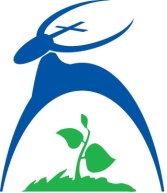 Повестка заседания общественного координационного экологического совета при Гродненском областном комитете природных ресурсов и охраны окружающей среды Место проведения: г. Гродно, ул. Советская, 23 актовый зал7 февраля 2018 года.начало: 11.001. О реализации проекта «Вовлечение общественности в экологический мониторинг и улучшение управления охраной окружающей среды на местном уровне», финансируемого Европейским союзом и реализуемого Программой развития ООН в партнерстве с Министерством природных ресурсов и охраны окружающей среды Республики БеларусьДокладывает: Чабровская Ольга МихайловнаРуководитель проекта				                  доклад до 20 мин.2. О внесенных изменениях в положение и состав ОКЭС. Докладывает: Лойша Игорь МихайловичНачальник отдела организационной	                           доклад до 10 мин.правовой и кадровой работы3. Рассмотрение возможности создания региональных ОКЭС в 2019 году.Докладывает: Гуменный Виталий СтаниславовичЗаместитель директора				                  доклад до 20 мин.ГУП «Гродненский зоопарк»4. О внесении предложений в программу проведения XV  Республиканского экологического форума в г. Новогрудке. Формирование площадки ОКЭС Гродненской области.Докладывает: Сак Игорь ВладимировичЗаместитель председателя				        доклад до 20 мин.4. Разное.